Qualifizierender Abschluss an der Mittelschule	Seite 1 von 1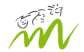  	NT	Grundlagen und Anforderungsniveauzum Erwerb des qualifizierenden Abschluss an der Mittelschule im Fach Natur und TechnikGrundlage:	Schulbuch:	Westermann Natur Plus, Band 9, 
ISBN 978-3-507-76584-9Themenübersicht:Lebensgrundlage KohlenstoffOrganische Rohstoffe: Holz, Raps, Biodiesel, Stärke, fossile Rohstoffe, Erdölfraktionen, Kohlenstoffkreislauf und Treibhauseffekt; 
Kohlenwasserstoffe: Biogas, Methan, Alkane; 
Kunststoffe: Vielfalt, Einteilung, Kunststoff-Recycling, Wertstoffkreislauf
Biomoleküle: Alkohole und Kohlenhydrate: Ethanol, Wirkung des Alkohols, Verhaltensregeln bzgl. Alkohol, Kohlenhydrate, Ernährung mit KohlenhydratenMensch und GesundheitZellen – Bausteine des Lebens, Aufbau aus Zellen, Zellkern, Erbinformationen, Chromosomen, Erbanlagen, genetisch bedingte Erkrankungen;
Angewandte Genetik: Tier- und Pflanzenzucht, Erbgut und Erscheinungsbild, Gentransfer, Fruchtwasseranalyse, Prä-Implantations-Diagnostik, ethische Aspekte der GentechnikMaterie, Stoffe und TechnikGrundlagen der Radioaktivität, Nachweis radioaktiver Strahlung, Strahlungsarten, Isotope, radioaktiver Zerfall, Halbwertszeit, biologische und genetische Folgen von Strahlung, Anwendungen;
Kernenergie: Kernspaltung, Kettenreaktion, Kernkraftwerk, Risiken und Folgen der Kernenergie, radioaktiver Abfall
Energieversorgung im Wandel: Energiebedarf, Energieträger, erneuerbare Energieträger, Wasserkraft, Klimaneutralität;
Grundlagen der Kommunikation: Informationsaufnahme und Informationsverarbeitung beim Menschen: vom Reiz zur Reaktion, Aufbau des Nervensystems, Gedächtnis, Schutz des Nervensystems; 
Kommunikations- und Informationstechnik: Mikrofon, Lautsprecher, Sensoren, Diode und Leuchtdiode, 